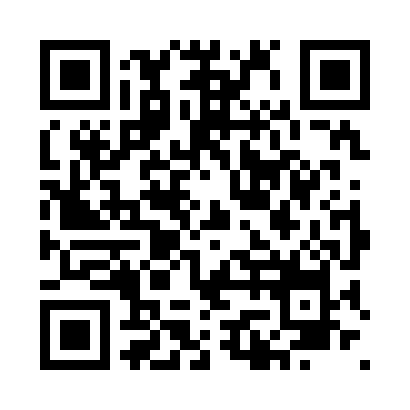 Prayer times for Renown, Saskatchewan, CanadaMon 1 Jul 2024 - Wed 31 Jul 2024High Latitude Method: Angle Based RulePrayer Calculation Method: Islamic Society of North AmericaAsar Calculation Method: HanafiPrayer times provided by https://www.salahtimes.comDateDayFajrSunriseDhuhrAsrMaghribIsha1Mon2:584:491:066:439:2311:152Tue2:584:501:066:429:2311:143Wed2:594:511:076:429:2211:144Thu2:594:521:076:429:2211:145Fri3:004:521:076:429:2111:146Sat3:004:531:076:429:2111:147Sun3:014:541:076:419:2011:148Mon3:014:551:076:419:1911:139Tue3:024:561:086:419:1811:1310Wed3:024:571:086:409:1811:1311Thu3:034:581:086:409:1711:1212Fri3:044:591:086:409:1611:1213Sat3:045:011:086:399:1511:1114Sun3:055:021:086:399:1411:1115Mon3:055:031:086:389:1311:1116Tue3:065:041:086:389:1211:1017Wed3:075:051:086:379:1111:1018Thu3:075:071:096:379:1011:0919Fri3:085:081:096:369:0911:0820Sat3:095:091:096:359:0711:0821Sun3:105:111:096:359:0611:0722Mon3:105:121:096:349:0511:0723Tue3:115:131:096:339:0311:0624Wed3:125:151:096:329:0211:0525Thu3:125:161:096:319:0111:0426Fri3:135:181:096:318:5911:0427Sat3:145:191:096:308:5811:0328Sun3:145:211:096:298:5611:0229Mon3:155:221:096:288:5411:0130Tue3:165:241:096:278:5311:0131Wed3:175:251:096:268:5111:00